У  К  Р А  Ї  Н  А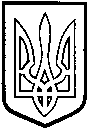 ТОМАШПІЛЬСЬКА РАЙОННА РАДАВ І Н Н И Ц Ь К О Ї  О Б Л А С Т ІРІШЕННЯ №306від 26 вересня 2017 року							20 сесія 7 скликанняПро затвердження технічної документації із нормативної грошової оцінки земельних ділянок сільськогосподарського призначення, що знаходяться у власності громадян для ведення особистого селянського господарства на території Вилянської сільської ради (за межами населеного пункту с.Вила) Томашпільського району, Вінницької області Відповідно до частини 2 статті 43 Закону України «Про місцеве самоврядування в Україні», статей 13, 23 Закону України «Про оцінку земель», керуючись статтями 10, 67, 124, 186 та пунктом 12 розділу Х «Перехідні положення» Земельного кодексу України, статтями 5, 21 Закону України «Про оренду землі», розглянувши представлену відділом у Томашпільському районі Головного управління Держгеокадастру у Вінницькій області технічну документацію із нормативної грошової оцінки земельних ділянок сільськогосподарського призначення, що знаходяться у власності громадян для ведення особистого селянського господарства на території Вилянської сільської ради (за межами населеного пункту с.Вила) Томашпільського району, Вінницької області, виготовлену ДП «Вінницький науково-дослідний та проектний інститут землеустрою» договір №1738 від 03.03.2017 року, на підставі висновку постійної комісії районної ради з питань агропромислового комплексу, регулювання земельних ресурсів, реформування земельних відносин, розвитку особистих підсобних господарств, районна рада ВИРІШИЛА:1. Затвердити технічну документацію із нормативної грошової оцінки земельних ділянок сільськогосподарського призначення, що знаходяться у власності громадян для ведення особистого селянського господарства на території Вилянської сільської ради (за межами населеного пункту с.Вила) Томашпільського району, Вінницької області загальною площею 2,2200 га. з визначеною нормативною грошовою оцінкою, що складає в цілому 79 678 грн. 00 коп. (сімдесят дев’ять тисяч шістсот сімдесят вісім гривень, 00 коп.), в тому числі:- земельна ділянка гр. Киричука М.Ф. – 1,2200 га. з визначеною нормативною грошовою оцінкою 43 122 грн. 00 коп. (сорок три тисячі сто двадцять дві гривні 00 коп.);- земельна ділянка гр. Красножон Л.В. – 1,0000 га. з визначеною нормативною грошовою оцінкою 36 556 грн. 00 коп. (тридцять шість тисяч п’ятсот п’ятдесят шість гривень 00 коп.).2. Контроль за виконанням даного рішення покласти на постійну комісію районної ради з питань агропромислового комплексу, регулювання земельних ресурсів, реформування земельних відносин, розвитку особистих підсобних господарств (Милимуха В.М.).Голова районної ради					Д.Коритчук